Data Privacy Consent Form for Seafarers and Filing AgentsIn order for the Maritime Administrator to provide you with the requested service(s), please complete this consent form. You may withdraw your consent at any time, but doing so may affect your application and the availability of other services. Your information will be stored for as long as legally permitted. You have the right to receive a copy of and to correct your data at any time. Contact dataprivacy@register-iri.com for any data withdrawal requests or other questions or concerns. The full privacy policy is available at: https://www.register-iri.com/index.cfm (free hardcopy available upon request). I consent to allow my personal information to be:For Seafarers: Used to obtain seafarer documentation to serve on board a Republic of the Marshall Islands (RMI) flagged vessel pursuant to RMI laws and regulations. I understand that I may be required to provide additional information in order to maintain and/or update my documentation. Accessible online for document verification purposes.For Seafarers and Filing Agents:Provided to the RMI Maritime Administrator (the information controller) and International Registries, Inc. and its affiliates (IRI) or third parties contracted by one of the preceding entities to carry out administrative and technical support. Processed by a contracted third-party to ensure compliance with due diligence requirements and trade restrictions. I understand that I may be required to provide additional information in order to meet these requirements.Transferred and stored internationally to process this application and for incidental purposes such as port State control requests, marine safety investigations, and other legal requirements. Physical and technological safeguards are in place to keep your information secure. Please be aware that these may not meet the same standard as is required by the country in which you reside. Optional:	Please check the box to opt-in to allow your personal information to be used for marketing purposes which includes event invitations, newsletters, and blog, maritime, and corporate updates, among others.Print NameSignature								Date	DD-MMM-YYYY										Example: 01-JAN-2024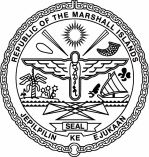 REPUBLIC OF THE MARSHALL ISLANDSMARITIME ADMINISTRATOR